BoltonSICT Computing Skills Prog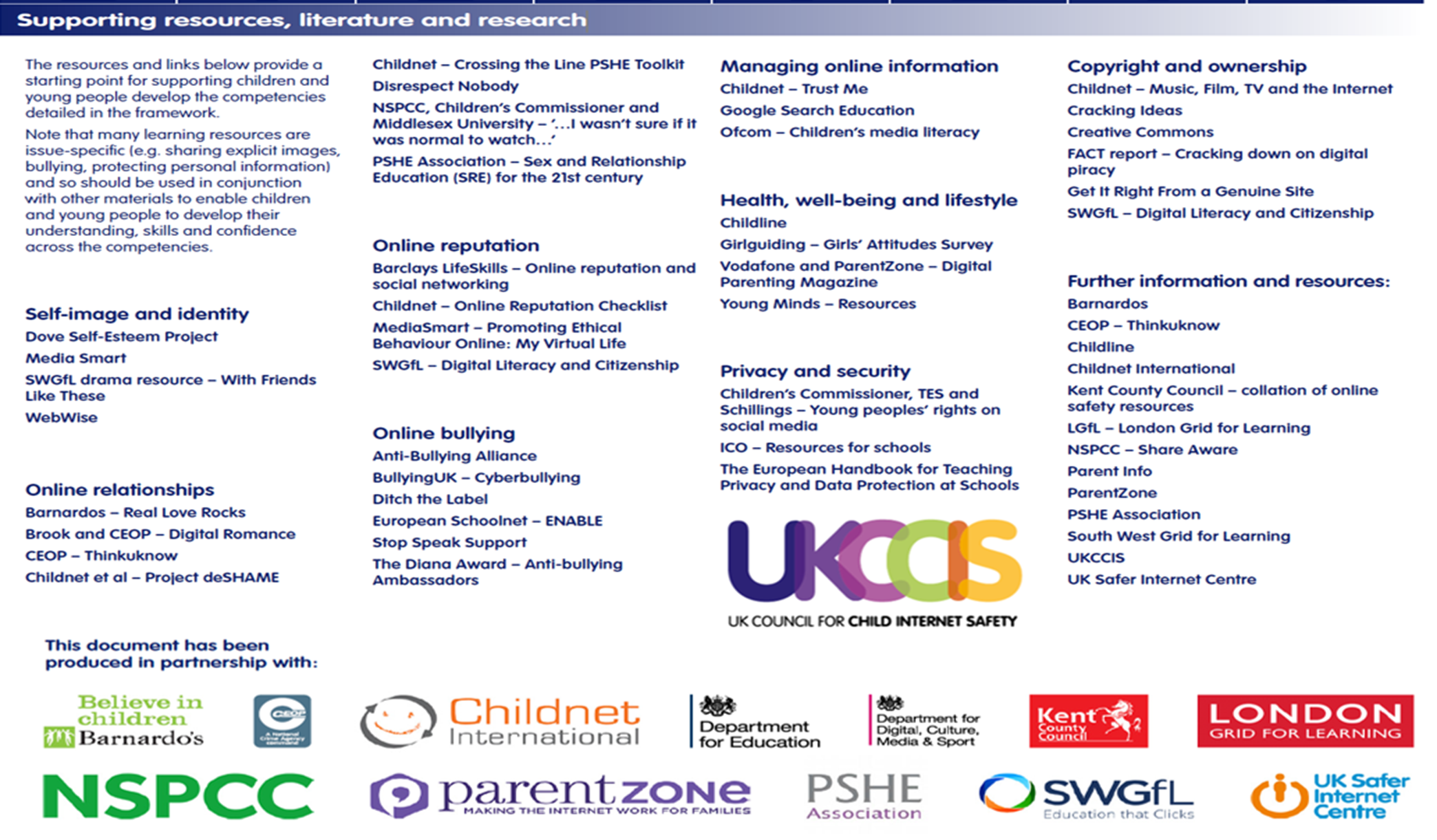 Computing Curriculum Long Term OverviewComputing Curriculum Long Term OverviewComputing Curriculum Long Term OverviewComputing Curriculum Long Term OverviewComputing Curriculum Long Term OverviewComputing Curriculum Long Term OverviewComputing Curriculum Long Term OverviewComputing Curriculum Long Term OverviewComputing Curriculum Long Term OverviewComputing Curriculum Long Term OverviewComputing Curriculum Long Term OverviewComputing Curriculum Long Term OverviewComputing Curriculum Long Term OverviewComputing Curriculum Long Term OverviewDigital Citizenship:Children need to examine the consequences of their online activity–both good and bad. When teaching Digital Citizenship it is vital that we thoroughly embed the principles of staying safe online and then move onto web content and how they interact with it.  Children regularly download and use material without fully understanding that it may be illegal and what the consequences might be.*Online Safety: Safer Internet Day (2nd Tuesday in February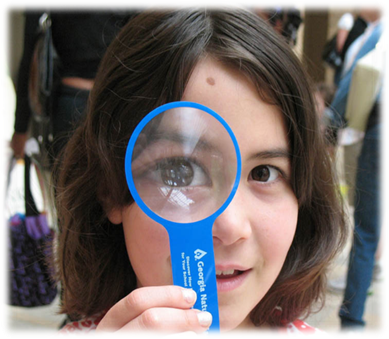 Digital Citizenship:Children need to examine the consequences of their online activity–both good and bad. When teaching Digital Citizenship it is vital that we thoroughly embed the principles of staying safe online and then move onto web content and how they interact with it.  Children regularly download and use material without fully understanding that it may be illegal and what the consequences might be.*Online Safety: Safer Internet Day (2nd Tuesday in FebruaryDigital Citizenship:Children need to examine the consequences of their online activity–both good and bad. When teaching Digital Citizenship it is vital that we thoroughly embed the principles of staying safe online and then move onto web content and how they interact with it.  Children regularly download and use material without fully understanding that it may be illegal and what the consequences might be.*Online Safety: Safer Internet Day (2nd Tuesday in FebruaryDigital Citizenship:Children need to examine the consequences of their online activity–both good and bad. When teaching Digital Citizenship it is vital that we thoroughly embed the principles of staying safe online and then move onto web content and how they interact with it.  Children regularly download and use material without fully understanding that it may be illegal and what the consequences might be.*Online Safety: Safer Internet Day (2nd Tuesday in FebruaryDigital Literacy:The essential component of digital literacy when it comes to the field of pedagogy is deep learning; of which there are six core skills:Collaboration. The ability to work collaboratively with others, with strong interpersonal and team-related skills.Creativity. Being able to weigh up opportunities in an entrepreneurial manner and ask the right questions to generate new ideas.Critical thinking. Being able to evaluate information and arguments, identify patterns and connections, and construct meaningful knowledge and apply it in the real world.Citizenship. The ability to consider issues and solve complex problems based on a deep understanding of diverse values and a worldview.Character. Traits such as grit, tenacity, perseverance, and resilience; alongside a desire to make learning an integral part of living.Communication. Being able to communicate effectively through a variety of methods and tools to a range of different audiences.Digital Literacy:The essential component of digital literacy when it comes to the field of pedagogy is deep learning; of which there are six core skills:Collaboration. The ability to work collaboratively with others, with strong interpersonal and team-related skills.Creativity. Being able to weigh up opportunities in an entrepreneurial manner and ask the right questions to generate new ideas.Critical thinking. Being able to evaluate information and arguments, identify patterns and connections, and construct meaningful knowledge and apply it in the real world.Citizenship. The ability to consider issues and solve complex problems based on a deep understanding of diverse values and a worldview.Character. Traits such as grit, tenacity, perseverance, and resilience; alongside a desire to make learning an integral part of living.Communication. Being able to communicate effectively through a variety of methods and tools to a range of different audiences.Digital Literacy:The essential component of digital literacy when it comes to the field of pedagogy is deep learning; of which there are six core skills:Collaboration. The ability to work collaboratively with others, with strong interpersonal and team-related skills.Creativity. Being able to weigh up opportunities in an entrepreneurial manner and ask the right questions to generate new ideas.Critical thinking. Being able to evaluate information and arguments, identify patterns and connections, and construct meaningful knowledge and apply it in the real world.Citizenship. The ability to consider issues and solve complex problems based on a deep understanding of diverse values and a worldview.Character. Traits such as grit, tenacity, perseverance, and resilience; alongside a desire to make learning an integral part of living.Communication. Being able to communicate effectively through a variety of methods and tools to a range of different audiences.Computer Science:Computer science teaches students design, logical reasoning, problem solving and resilience - all valuable well beyond the computer science classroom. The ability to create and adapt new technologies distinguishes computer science from computer literacy, which focuses more on using existing technologies (e.g., word processing, spreadsheets)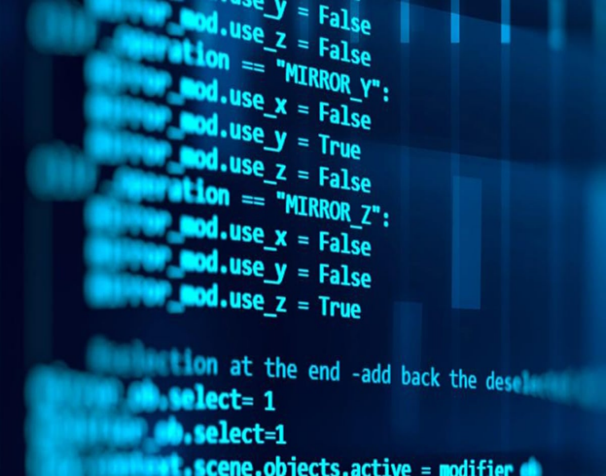 Computer Science:Computer science teaches students design, logical reasoning, problem solving and resilience - all valuable well beyond the computer science classroom. The ability to create and adapt new technologies distinguishes computer science from computer literacy, which focuses more on using existing technologies (e.g., word processing, spreadsheets)Computer Science:Computer science teaches students design, logical reasoning, problem solving and resilience - all valuable well beyond the computer science classroom. The ability to create and adapt new technologies distinguishes computer science from computer literacy, which focuses more on using existing technologies (e.g., word processing, spreadsheets)Computer Science:Computer science teaches students design, logical reasoning, problem solving and resilience - all valuable well beyond the computer science classroom. The ability to create and adapt new technologies distinguishes computer science from computer literacy, which focuses more on using existing technologies (e.g., word processing, spreadsheets)Information Technology:This is how we interface with technology using existing software. We need to teach children how to navigate around computers, type, save work, find and move files understand the internet and the web, use search engines, understand networks and generally be efficient and independent on a computer.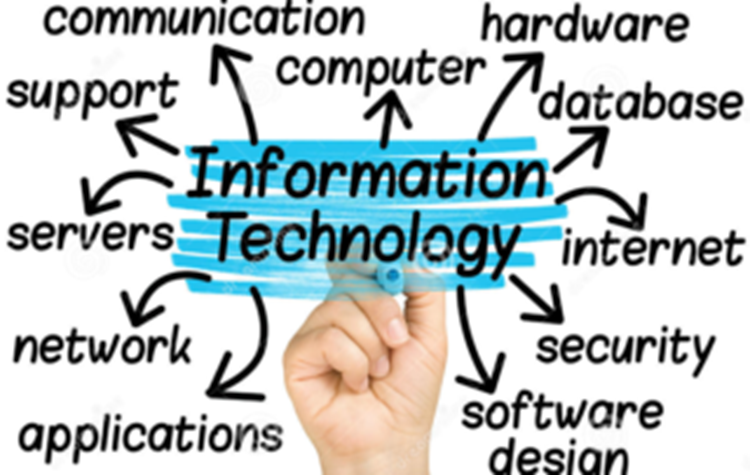 Information Technology:This is how we interface with technology using existing software. We need to teach children how to navigate around computers, type, save work, find and move files understand the internet and the web, use search engines, understand networks and generally be efficient and independent on a computer.Information Technology:This is how we interface with technology using existing software. We need to teach children how to navigate around computers, type, save work, find and move files understand the internet and the web, use search engines, understand networks and generally be efficient and independent on a computer.Autumn  TermDigital Literacy  / Digital CitizenshipAutumn  TermDigital Literacy  / Digital CitizenshipAutumn  TermDigital Literacy  / Digital CitizenshipAutumn  TermDigital Literacy  / Digital CitizenshipSpring 1 TermComputer Science /  Information TechnologySpring 1 TermComputer Science /  Information TechnologySpring 1 TermComputer Science /  Information TechnologySpring 1 TermComputer Science /  Information TechnologySpring 1 TermComputer Science /  Information TechnologySummer Term Computer Science / Digital LiteracySummer Term Computer Science / Digital LiteracySummer Term Computer Science / Digital LiteracySummer Term Computer Science / Digital LiteracyEYFSRefer to EYFS MiniMash  in Purplemash – resources to support all the seven areas of learning lots of topic resources Lots of hands on generic skills  / Mouse controlOnline safety resources: Smarty Penguin / Digi Duck / Connected WorldRefer to EYFS MiniMash  in Purplemash – resources to support all the seven areas of learning lots of topic resources Lots of hands on generic skills  / Mouse controlOnline safety resources: Smarty Penguin / Digi Duck / Connected WorldRefer to EYFS MiniMash  in Purplemash – resources to support all the seven areas of learning lots of topic resources Lots of hands on generic skills  / Mouse controlOnline safety resources: Smarty Penguin / Digi Duck / Connected WorldRefer to EYFS MiniMash  in Purplemash – resources to support all the seven areas of learning lots of topic resources Lots of hands on generic skills  / Mouse controlOnline safety resources: Smarty Penguin / Digi Duck / Connected WorldRefer to EYFS MiniMash  in Purplemash Use remote control toysIntroduce BeeBots Using internet for simple searchesRefer to EYFS MiniMash  in Purplemash Use remote control toysIntroduce BeeBots Using internet for simple searchesRefer to EYFS MiniMash  in Purplemash Use remote control toysIntroduce BeeBots Using internet for simple searchesRefer to EYFS MiniMash  in Purplemash Use remote control toysIntroduce BeeBots Using internet for simple searchesRefer to EYFS MiniMash  in Purplemash Use remote control toysIntroduce BeeBots Using internet for simple searchesRefer to EYFS MiniMash  in Purplemash - lots of topic links Lots of practical learning -use 2Dos for home linksBeeBot activities, development of directional languageDebugging when things go wrong.Refer to EYFS MiniMash  in Purplemash - lots of topic links Lots of practical learning -use 2Dos for home linksBeeBot activities, development of directional languageDebugging when things go wrong.Refer to EYFS MiniMash  in Purplemash - lots of topic links Lots of practical learning -use 2Dos for home linksBeeBot activities, development of directional languageDebugging when things go wrong.Refer to EYFS MiniMash  in Purplemash - lots of topic links Lots of practical learning -use 2Dos for home linksBeeBot activities, development of directional languageDebugging when things go wrong.Year 1Autumn 1Autumn 2Autumn 2Autumn 2Spring 1Spring 1Spring 1Spring 2 Focus: AlgorithmSpring 2 Focus: AlgorithmSummer 1Summer 1Summer 1Summer 2Year 1Digital CitizenshipOnline Safety / PSHEFor KS1 Reference - BBC ComputingDigital Literacy with elements of CreativityFor KS1 Reference - BBC ComputingDigital Literacy with elements of CreativityFor KS1 Reference - BBC ComputingDigital Literacy with elements of CreativityFor KS1 Reference - BBC ComputingComputer Science With elements of  ITFor KS1 Reference - BBC ComputingCS without a computer – Unplugged ActivitiesComputer Science With elements of  ITFor KS1 Reference - BBC ComputingCS without a computer – Unplugged ActivitiesComputer Science With elements of  ITFor KS1 Reference - BBC ComputingCS without a computer – Unplugged ActivitiesComputer Science With elements of  ITFor KS1 Reference - BBC ComputingCS without a computer – Unplugged ActivitiesComputer Science With elements of  ITFor KS1 Reference - BBC ComputingCS without a computer – Unplugged ActivitiesInformation Technology with elements of DLFor KS1 Reference - BBC ComputingInformation Technology with elements of DLFor KS1 Reference - BBC ComputingInformation Technology with elements of DLFor KS1 Reference - BBC ComputingGreater Depth Project:Digital Literacy / Computer ScienceYear 1*Education for a Connected World / iCan StatementsPurplemash Unit1.1Books to start conversations - Chicken Clicking, Webster's bedtimeThinkUKnow: Hectors World Lots of hands on generic skills Purplemash – 2Type - *ongoing through all year groupsPurplemash -use 2Dos for home learning linksPictograms - Purplemash Unit1.3Animated Stories - Purplemash Unit1.6Lots of hands on generic skills Purplemash – 2Type - *ongoing through all year groupsPurplemash -use 2Dos for home learning linksPictograms - Purplemash Unit1.3Animated Stories - Purplemash Unit1.6Lots of hands on generic skills Purplemash – 2Type - *ongoing through all year groupsPurplemash -use 2Dos for home learning linksPictograms - Purplemash Unit1.3Animated Stories - Purplemash Unit1.6Lots of practical learning & unplugged activitiesDevelopment of directional languageBeeBot activities, debugging when things go wrong.Ipad apps – BeeBot   Lots of practical learning & unplugged activitiesDevelopment of directional languageBeeBot activities, debugging when things go wrong.Ipad apps – BeeBot   Lots of practical learning & unplugged activitiesDevelopment of directional languageBeeBot activities, debugging when things go wrong.Ipad apps – BeeBot   2Go 2Code  – See year1  lessons plans & resources in teacher section of - PurpleMash Unit1.72Go 2Code  – See year1  lessons plans & resources in teacher section of - PurpleMash Unit1.7Logging on and off 2DIY - Purplemash Unit1.2 & 1.4Technology outside school - Purplemash Unit1.9Logging on and off 2DIY - Purplemash Unit1.2 & 1.4Technology outside school - Purplemash Unit1.9Logging on and off 2DIY - Purplemash Unit1.2 & 1.4Technology outside school - Purplemash Unit1.9PurpleMash 2Quiz / 2 publish /  2 create a story / 2sequenceBook Creator appPossible Project:Personal presentation – All About me Year 2Autumn 1Autumn 2Autumn 2Autumn 2Spring 1Spring 1Spring 1Spring 2Focus: Events / ProgramSpring 2Focus: Events / ProgramSummer 1Summer 1Summer 1Summer 2Year 2Digital CitizenshipOnline Safety / PSHEFor KS1 Reference - BBC ComputingDigital Literacy with elements of DCDigital Literacy with elements of DCDigital Literacy with elements of DCComputer Science With elements of  ITFor KS1 Reference - BBC ComputingCS without a computer – Unplugged ActivitiesComputer Science With elements of  ITFor KS1 Reference - BBC ComputingCS without a computer – Unplugged ActivitiesComputer Science With elements of  ITFor KS1 Reference - BBC ComputingCS without a computer – Unplugged ActivitiesComputer Science With elements of  ITFor KS1 Reference - BBC ComputingCS without a computer – Unplugged ActivitiesComputer Science With elements of  ITFor KS1 Reference - BBC ComputingCS without a computer – Unplugged ActivitiesInformation Technology with elements of DLInformation Technology with elements of DLInformation Technology with elements of DLGreater Depth Project:Digital Literacy / Computer Science Year 2*Education for a Connected World / iCan StatementsPurpleMash Unit2.2Books to start conversations - Chicken Clicking, Webster's bedtimeThinkUKnow: Lee & Kim Lots of hands on generic skills Purplemash – 2Type* Spreadsheets - PurpleMash Unit2.3Creating Pictures - PurpleMash Unit2.6Making Music - PurpleMash Unit2.7Presenting Ideas - PurpleMash Unit2.8Purplemash -use 2Dos for home learning linksLots of hands on generic skills Purplemash – 2Type* Spreadsheets - PurpleMash Unit2.3Creating Pictures - PurpleMash Unit2.6Making Music - PurpleMash Unit2.7Presenting Ideas - PurpleMash Unit2.8Purplemash -use 2Dos for home learning linksLots of hands on generic skills Purplemash – 2Type* Spreadsheets - PurpleMash Unit2.3Creating Pictures - PurpleMash Unit2.6Making Music - PurpleMash Unit2.7Presenting Ideas - PurpleMash Unit2.8Purplemash -use 2Dos for home learning linksLots of practical learning & unplugged activitiesDevelopment of directional languageBeeBot activities, debugging when things go wrong.Lots of practical learning & unplugged activitiesDevelopment of directional languageBeeBot activities, debugging when things go wrong.Lots of practical learning & unplugged activitiesDevelopment of directional languageBeeBot activities, debugging when things go wrong.2Code  – See year2  lessons plans & resources in teacher section of PurpleMash Unit2.1Online and Ipad – Scratch Junior , Daisy Dinosaur, Kodable2Code  – See year2  lessons plans & resources in teacher section of PurpleMash Unit2.1Online and Ipad – Scratch Junior , Daisy Dinosaur, KodableLogging on and off Effective searching  - use PurpleMash unit2.5 planningQuestioning - PurpleMash Unit2.4Logging on and off Effective searching  - use PurpleMash unit2.5 planningQuestioning - PurpleMash Unit2.4Logging on and off Effective searching  - use PurpleMash unit2.5 planningQuestioning - PurpleMash Unit2.4PurpleMash 2 publish /  2 create a story Book Creator Possible Project:Combining sound, images and video eg: Trailers in iMovieYear 3Autumn 1Autumn 1Autumn 2Autumn 2Autumn 2Spring 1 & Spring 2Focus: SequenceSpring 1 & Spring 2Focus: SequenceSpring 1 & Spring 2Focus: SequenceSummer 1Summer 1Summer 1Summer 2Summer 2Year 3Digital CitizenshipOnline Safety / PSHEFor KS2 Reference – BBC ComputingDigital CitizenshipOnline Safety / PSHEFor KS2 Reference – BBC ComputingDigital Literacy with elements of CreativityFor KS2 Reference – BBC ComputingDigital Literacy with elements of CreativityFor KS2 Reference – BBC ComputingDigital Literacy with elements of CreativityFor KS2 Reference – BBC ComputingComputer Science With elements of  ITFor KS2 Reference – BBC ComputingCS without a computer – Unplugged ActivitiesComputer Science With elements of  ITFor KS2 Reference – BBC ComputingCS without a computer – Unplugged ActivitiesComputer Science With elements of  ITFor KS2 Reference – BBC ComputingCS without a computer – Unplugged ActivitiesInformation Technology with elements of DLFor KS2 Reference – BBC ComputingInformation Technology with elements of DLFor KS2 Reference – BBC ComputingInformation Technology with elements of DLFor KS2 Reference – BBC ComputingGreater Depth Project:Digital Literacy / Computer Science / STEMGreater Depth Project:Digital Literacy / Computer Science / STEMYear 3*Education for a Connected World / iCan StatementsBooks to start conversations - Chicken Clicking, Webster's bedtimeRegular digital footprint activities and use alongside www.Commonsensemedia.com Drip feed info to parents via school newsletter, twitter, facebookDevelop E-safety champions - children to present an assemblyAwareness of popular apps such as Roblox, snapchat streaks, friend trackers in whatsapp, snapchat etc, musical.ly*Education for a Connected World / iCan StatementsBooks to start conversations - Chicken Clicking, Webster's bedtimeRegular digital footprint activities and use alongside www.Commonsensemedia.com Drip feed info to parents via school newsletter, twitter, facebookDevelop E-safety champions - children to present an assemblyAwareness of popular apps such as Roblox, snapchat streaks, friend trackers in whatsapp, snapchat etc, musical.lyMicrosoft packages /  School BlogTouch Typing – Purplemash Unit3.4Spreadsheets - PurpleMash Unit3.3Branching database – Purplemash Unit3.6Graphing - PurpleMash Unit3.8InterviewsBook creator  Photostory /  iMovieGarageband  Appropriate SICT’s STEM project loan boxMicrosoft packages /  School BlogTouch Typing – Purplemash Unit3.4Spreadsheets - PurpleMash Unit3.3Branching database – Purplemash Unit3.6Graphing - PurpleMash Unit3.8InterviewsBook creator  Photostory /  iMovieGarageband  Appropriate SICT’s STEM project loan boxMicrosoft packages /  School BlogTouch Typing – Purplemash Unit3.4Spreadsheets - PurpleMash Unit3.3Branching database – Purplemash Unit3.6Graphing - PurpleMash Unit3.8InterviewsBook creator  Photostory /  iMovieGarageband  Appropriate SICT’s STEM project loan boxUse as many platforms as you can but teach to the same level.Vocab prompts - start using the correct vocab as soon as possible2Code  – See year3  lessons plans & resources in teacher section of PurpleMash Unit3.1LOGO - PurpleMash Unit4.5Online and Ipad – Scratch Junior , Daisy Dinosaur, KodableUse as many platforms as you can but teach to the same level.Vocab prompts - start using the correct vocab as soon as possible2Code  – See year3  lessons plans & resources in teacher section of PurpleMash Unit3.1LOGO - PurpleMash Unit4.5Online and Ipad – Scratch Junior , Daisy Dinosaur, KodableUse as many platforms as you can but teach to the same level.Vocab prompts - start using the correct vocab as soon as possible2Code  – See year3  lessons plans & resources in teacher section of PurpleMash Unit3.1LOGO - PurpleMash Unit4.5Online and Ipad – Scratch Junior , Daisy Dinosaur, KodableUse as many different platforms as possible and perform basic tasks (search the internet, input devices, saving work) look at similarities and differences.Search engines, safe searching and copyrightFind, save and import images and information from the internetHow search works https://www.bbc.co.uk/education/clips/zwdxhycEmail - Purplemash Unit3.5Use as many different platforms as possible and perform basic tasks (search the internet, input devices, saving work) look at similarities and differences.Search engines, safe searching and copyrightFind, save and import images and information from the internetHow search works https://www.bbc.co.uk/education/clips/zwdxhycEmail - Purplemash Unit3.5Use as many different platforms as possible and perform basic tasks (search the internet, input devices, saving work) look at similarities and differences.Search engines, safe searching and copyrightFind, save and import images and information from the internetHow search works https://www.bbc.co.uk/education/clips/zwdxhycEmail - Purplemash Unit3.5PurpleMash 2 publish /  2 create a story / 2animatePhotostoryBook Creator, Garage band, iMovie appsPossible Project:Keep fit videoAnimation, Stop motion animation, Appropriate SICT’s STEM project loan boxPurpleMash 2 publish /  2 create a story / 2animatePhotostoryBook Creator, Garage band, iMovie appsPossible Project:Keep fit videoAnimation, Stop motion animation, Appropriate SICT’s STEM project loan boxYear 4Autumn 1Autumn 1Autumn 2Autumn 2Autumn 2Spring 1 & Spring 2Focus: RepetitionSpring 1 & Spring 2Focus: RepetitionSpring 1 & Spring 2Focus: RepetitionSummer 1Summer 1Summer 1Summer 2Summer 2Year 4Digital CitizenshipOnline Safety / PSHEFor KS2 Reference – BBC ComputingDigital CitizenshipOnline Safety / PSHEFor KS2 Reference – BBC ComputingDigital Literacy with elements of CreativityFor KS2 Reference – BBC ComputingDigital Literacy with elements of CreativityFor KS2 Reference – BBC ComputingDigital Literacy with elements of CreativityFor KS2 Reference – BBC ComputingComputer Science With elements of  ITFor KS2 Reference – BBC ComputingCS without a computer – Unplugged ActivitiesComputer Science With elements of  ITFor KS2 Reference – BBC ComputingCS without a computer – Unplugged ActivitiesComputer Science With elements of  ITFor KS2 Reference – BBC ComputingCS without a computer – Unplugged ActivitiesInformation Technology with elements of DLFor KS2 Reference – BBC ComputingInformation Technology with elements of DLFor KS2 Reference – BBC ComputingInformation Technology with elements of DLFor KS2 Reference – BBC ComputingGreater Depth Project:Digital Literacy / Computer Science / STEMGreater Depth Project:Digital Literacy / Computer Science / STEMYear 4*Education for a Connected World / iCan StatementsBooks to start conversations - Chicken Clicking, Webster's bedtimeRegular digital footprint activities and use alongside www.Commonsensemedia.com Drip feed info to parents via school newsletter, twitter, facebookDevelop E-safety champions - children to present an assemblyAwareness of popular apps such as Roblox, snapchat streaks, friend trackers in whatsapp, snapchat etc, musical.ly *Education for a Connected World / iCan StatementsBooks to start conversations - Chicken Clicking, Webster's bedtimeRegular digital footprint activities and use alongside www.Commonsensemedia.com Drip feed info to parents via school newsletter, twitter, facebookDevelop E-safety champions - children to present an assemblyAwareness of popular apps such as Roblox, snapchat streaks, friend trackers in whatsapp, snapchat etc, musical.ly Microsoft packages /  School BlogPurplemash – 2Type* Book creator  Photostory /  iMovieAnimationPicture collage Spreadsheets - PurpleMash Unit4.3Writing for Audiences - PurpleMash Unit4.4Green screenCreating for younger audienceAppropriate SICT’s STEM project loan boxMicrosoft packages /  School BlogPurplemash – 2Type* Book creator  Photostory /  iMovieAnimationPicture collage Spreadsheets - PurpleMash Unit4.3Writing for Audiences - PurpleMash Unit4.4Green screenCreating for younger audienceAppropriate SICT’s STEM project loan boxMicrosoft packages /  School BlogPurplemash – 2Type* Book creator  Photostory /  iMovieAnimationPicture collage Spreadsheets - PurpleMash Unit4.3Writing for Audiences - PurpleMash Unit4.4Green screenCreating for younger audienceAppropriate SICT’s STEM project loan boxUse as many platforms as you can but teach to the same level.Vocab prompts - start using the correct vocab as soon as possible LOGO - PurpleMash Unit4.5Purplemash – 2Code chimp level (suggest up to Newton and then free code)2Code  – See year4  lessons plans & resources in teacher section - PurpleMash Unit4.1Scratch  Online and Ipad – Kodable, LightbotUse as many platforms as you can but teach to the same level.Vocab prompts - start using the correct vocab as soon as possible LOGO - PurpleMash Unit4.5Purplemash – 2Code chimp level (suggest up to Newton and then free code)2Code  – See year4  lessons plans & resources in teacher section - PurpleMash Unit4.1Scratch  Online and Ipad – Kodable, LightbotUse as many platforms as you can but teach to the same level.Vocab prompts - start using the correct vocab as soon as possible LOGO - PurpleMash Unit4.5Purplemash – 2Code chimp level (suggest up to Newton and then free code)2Code  – See year4  lessons plans & resources in teacher section - PurpleMash Unit4.1Scratch  Online and Ipad – Kodable, LightbotUse as many different platforms as possible and perform basic tasks (search the internet, input devices, saving work) look at similarities and differences.School email or purple mash 2email (talk about other ways to communicate)How email works https://www.bbc.co.uk/education/clips/zqsg4wx Effective searching  - use PurpleMash unit4.7How search works https://www.bbc.co.uk/education/clips/zwdxhyc Continue with basic save, locate and retrieve skills Purple mash Use as many different platforms as possible and perform basic tasks (search the internet, input devices, saving work) look at similarities and differences.School email or purple mash 2email (talk about other ways to communicate)How email works https://www.bbc.co.uk/education/clips/zqsg4wx Effective searching  - use PurpleMash unit4.7How search works https://www.bbc.co.uk/education/clips/zwdxhyc Continue with basic save, locate and retrieve skills Purple mash Use as many different platforms as possible and perform basic tasks (search the internet, input devices, saving work) look at similarities and differences.School email or purple mash 2email (talk about other ways to communicate)How email works https://www.bbc.co.uk/education/clips/zqsg4wx Effective searching  - use PurpleMash unit4.7How search works https://www.bbc.co.uk/education/clips/zwdxhyc Continue with basic save, locate and retrieve skills Purple mash PurpleMash 2animate / iCan AnimateBook Creator appPossible Project:Computer generated Images (CGI)Green screeningEg; DoInk, iCan AnimateDigital puppetryeg; Puppet pals app (paid version)Appropriate SICT’s STEM project loan boxPurpleMash 2animate / iCan AnimateBook Creator appPossible Project:Computer generated Images (CGI)Green screeningEg; DoInk, iCan AnimateDigital puppetryeg; Puppet pals app (paid version)Appropriate SICT’s STEM project loan boxYear 5Autumn 1Autumn 1Autumn 2Autumn 2Autumn 2Spring 1 & Spring 2Focus: SelectionSpring 1 & Spring 2Focus: SelectionSpring 1 & Spring 2Focus: SelectionSummer 1Summer 1Summer 1Summer 2Summer 2Year 5Digital CitizenshipOnline Safety / PSHEFor KS2 Reference – BBC ComputingDigital CitizenshipOnline Safety / PSHEFor KS2 Reference – BBC ComputingDigital Literacy with elements of CreativityFor KS2 Reference – BBC ComputingDigital Literacy with elements of CreativityFor KS2 Reference – BBC ComputingDigital Literacy with elements of CreativityFor KS2 Reference – BBC ComputingComputer Science With elements of  ITFor KS2 Reference – BBC ComputingCS without a computer – Unplugged ActivitiesComputer Science With elements of  ITFor KS2 Reference – BBC ComputingCS without a computer – Unplugged ActivitiesComputer Science With elements of  ITFor KS2 Reference – BBC ComputingCS without a computer – Unplugged ActivitiesInformation Technology with elements of DLFor KS2 Reference – BBC ComputingInformation Technology with elements of DLFor KS2 Reference – BBC ComputingInformation Technology with elements of DLFor KS2 Reference – BBC ComputingGreater Depth Project:Digital Literacy / Computer Science / STEMGreater Depth Project:Digital Literacy / Computer Science / STEMYear 5Teach about Copyright, over sharing and self-esteem, bullying, digital footprint, inappropriate material and the impact of their actions.*Education for a Connected World / iCan StatementsBullying and impact of actions - a whole host of videos to useOver sharing and self esteem  - Think You Know resourceBooks to start conversations –Troll Stinks,  Chicken Clicking, Webster's BooksWhat is Copyright video- https://www.youtube.com/watch?v=suMza6Q8J08 Teach about Copyright, over sharing and self-esteem, bullying, digital footprint, inappropriate material and the impact of their actions.*Education for a Connected World / iCan StatementsBullying and impact of actions - a whole host of videos to useOver sharing and self esteem  - Think You Know resourceBooks to start conversations –Troll Stinks,  Chicken Clicking, Webster's BooksWhat is Copyright video- https://www.youtube.com/watch?v=suMza6Q8J08 Microsoft packages /  School Blog – becoming more aware of their audience.Purplemash – 2Type* Excel/ Spreadsheets - PurpleMash Unit5.3Database - PurpleMash Unit5.4Book creator  Photostory /  iMovieGarageband  AnimationPicture collage Interactive quizGreen screen, InterviewsAppropriate SICT’s STEM project loan boxMicrosoft packages /  School Blog – becoming more aware of their audience.Purplemash – 2Type* Excel/ Spreadsheets - PurpleMash Unit5.3Database - PurpleMash Unit5.4Book creator  Photostory /  iMovieGarageband  AnimationPicture collage Interactive quizGreen screen, InterviewsAppropriate SICT’s STEM project loan boxMicrosoft packages /  School Blog – becoming more aware of their audience.Purplemash – 2Type* Excel/ Spreadsheets - PurpleMash Unit5.3Database - PurpleMash Unit5.4Book creator  Photostory /  iMovieGarageband  AnimationPicture collage Interactive quizGreen screen, InterviewsAppropriate SICT’s STEM project loan boxTeach Variables, programming and game creation on different softwareVocab prompts – continue to use correct vocabPurplemash – 2DIY & 2DIY3D2Code  – See year5  lessons plans & resources in teacher section - PurpleMash Unit5.1https://scratch.mit.edu/  - maths quiz variablesKodu – free game developing software from Microsoft with teachers packOnline and Ipad – Kodable, Lightbot, ALEX (app), HopscotchAfter school club resource: CodeClub (free to register and lots of resources) Teach Variables, programming and game creation on different softwareVocab prompts – continue to use correct vocabPurplemash – 2DIY & 2DIY3D2Code  – See year5  lessons plans & resources in teacher section - PurpleMash Unit5.1https://scratch.mit.edu/  - maths quiz variablesKodu – free game developing software from Microsoft with teachers packOnline and Ipad – Kodable, Lightbot, ALEX (app), HopscotchAfter school club resource: CodeClub (free to register and lots of resources) Teach Variables, programming and game creation on different softwareVocab prompts – continue to use correct vocabPurplemash – 2DIY & 2DIY3D2Code  – See year5  lessons plans & resources in teacher section - PurpleMash Unit5.1https://scratch.mit.edu/  - maths quiz variablesKodu – free game developing software from Microsoft with teachers packOnline and Ipad – Kodable, Lightbot, ALEX (app), HopscotchAfter school club resource: CodeClub (free to register and lots of resources) Reinforce the basics of using technology in our everyday lives. Teach the difference between the internet and the web, viruses and digital crimes.Use as many different platforms as possible and perform basic tasks (search the internet, input devices, saving work) look at similarities and differences.School email, search engines, safe searching and copyrightDigital crimes PowerPointHow does the internet work? http://www.bbc.co.uk/guides/z3tbgk7What is the World Wide Web? http://www.bbc.co.uk/guides/z2nbgk7 Reinforce the basics of using technology in our everyday lives. Teach the difference between the internet and the web, viruses and digital crimes.Use as many different platforms as possible and perform basic tasks (search the internet, input devices, saving work) look at similarities and differences.School email, search engines, safe searching and copyrightDigital crimes PowerPointHow does the internet work? http://www.bbc.co.uk/guides/z3tbgk7What is the World Wide Web? http://www.bbc.co.uk/guides/z2nbgk7 Reinforce the basics of using technology in our everyday lives. Teach the difference between the internet and the web, viruses and digital crimes.Use as many different platforms as possible and perform basic tasks (search the internet, input devices, saving work) look at similarities and differences.School email, search engines, safe searching and copyrightDigital crimes PowerPointHow does the internet work? http://www.bbc.co.uk/guides/z3tbgk7What is the World Wide Web? http://www.bbc.co.uk/guides/z2nbgk7 PurpleMash 2DIY, 2DIY 3D, 2Quiz, 2CodeBook Creator appPossible Project:Game CreatorScratch, Kodu Creating for younger audience – ScratchJrAppropriate SICT’s STEM project loan boxPurpleMash 2DIY, 2DIY 3D, 2Quiz, 2CodeBook Creator appPossible Project:Game CreatorScratch, Kodu Creating for younger audience – ScratchJrAppropriate SICT’s STEM project loan boxYear 6Autumn 1Autumn 1Autumn 2Autumn 2Autumn 2Spring 1 & Spring 2Focus: VariablesSpring 1 & Spring 2Focus: VariablesSpring 1 & Spring 2Focus: VariablesSummer 1Summer 1Summer 1Summer 2Summer 2Year 6Digital CitizenshipOnline Safety / PSHEFor KS2 Reference – BBC ComputingDigital CitizenshipOnline Safety / PSHEFor KS2 Reference – BBC ComputingDigital Literacy with elements of CreativityFor KS2 Reference – BBC ComputingDigital Literacy with elements of CreativityFor KS2 Reference – BBC ComputingDigital Literacy with elements of CreativityFor KS2 Reference – BBC ComputingComputer Science With elements of  ITFor KS2 Reference – BBC ComputingCS without a computer – Unplugged ActivitiesComputer Science With elements of  ITFor KS2 Reference – BBC ComputingCS without a computer – Unplugged ActivitiesComputer Science With elements of  ITFor KS2 Reference – BBC ComputingCS without a computer – Unplugged ActivitiesInformation Technology with elements of DLFor KS2 Reference – BBC ComputingInformation Technology with elements of DLFor KS2 Reference – BBC ComputingInformation Technology with elements of DLFor KS2 Reference – BBC ComputingGreater Depth Project:Digital Literacy / Computer Science / STEMGreater Depth Project:Digital Literacy / Computer Science / STEMYear 6Teach about social networking sites, online gaming and different types of attention through debates and key questions.*Education for a Connected World / iCan StatementsBooks to start conversations –Troll Stinks,  Chicken Clicking, Webster's BooksExploring positive and negative attention – Jigsaw / Tom’s Story videosDigital footprint activity and https://www.commonsensemedia.org/E-safety debating help sheet and ideasPEGI activity – PowerPoint, PEGI info and cardsTeach about social networking sites, online gaming and different types of attention through debates and key questions.*Education for a Connected World / iCan StatementsBooks to start conversations –Troll Stinks,  Chicken Clicking, Webster's BooksExploring positive and negative attention – Jigsaw / Tom’s Story videosDigital footprint activity and https://www.commonsensemedia.org/E-safety debating help sheet and ideasPEGI activity – PowerPoint, PEGI info and cardsMicrosoft packages School Blog – becoming more aware of their audience.Excel/ Spreadsheets - PurpleMash Unit6.3Book creator  Photostory /  iMovieGarageband  AnimationPicture collage Interactive quiz - PurpleMash Unit6.7App building, Keep fit videosGreen screen, InterviewsCreating for younger audienceAppropriate SICT’s STEM project loan boxMicrosoft packages School Blog – becoming more aware of their audience.Excel/ Spreadsheets - PurpleMash Unit6.3Book creator  Photostory /  iMovieGarageband  AnimationPicture collage Interactive quiz - PurpleMash Unit6.7App building, Keep fit videosGreen screen, InterviewsCreating for younger audienceAppropriate SICT’s STEM project loan boxMicrosoft packages School Blog – becoming more aware of their audience.Excel/ Spreadsheets - PurpleMash Unit6.3Book creator  Photostory /  iMovieGarageband  AnimationPicture collage Interactive quiz - PurpleMash Unit6.7App building, Keep fit videosGreen screen, InterviewsCreating for younger audienceAppropriate SICT’s STEM project loan boxRecap on Variables and develop critical thinking skills; children need to produce programs for given scenarios. Vocab prompts – continue to use correct vocabPurplemash – 2DIY & 2DIY3D 2Code  – See year6  lessons plans & resources in teacher section - PurpleMash Unit6.1 & 6.52Code  – Gibbon levelhttps://scratch.mit.edu/  - use in conjunction with problemsKodu – Imaged based programmingOnline and Ipad – Kodable, Lightbot, ALEX (app), HopscotchAfter school club resource: CodeClub (free to register and lots of resources)  Recap on Variables and develop critical thinking skills; children need to produce programs for given scenarios. Vocab prompts – continue to use correct vocabPurplemash – 2DIY & 2DIY3D 2Code  – See year6  lessons plans & resources in teacher section - PurpleMash Unit6.1 & 6.52Code  – Gibbon levelhttps://scratch.mit.edu/  - use in conjunction with problemsKodu – Imaged based programmingOnline and Ipad – Kodable, Lightbot, ALEX (app), HopscotchAfter school club resource: CodeClub (free to register and lots of resources)  Recap on Variables and develop critical thinking skills; children need to produce programs for given scenarios. Vocab prompts – continue to use correct vocabPurplemash – 2DIY & 2DIY3D 2Code  – See year6  lessons plans & resources in teacher section - PurpleMash Unit6.1 & 6.52Code  – Gibbon levelhttps://scratch.mit.edu/  - use in conjunction with problemsKodu – Imaged based programmingOnline and Ipad – Kodable, Lightbot, ALEX (app), HopscotchAfter school club resource: CodeClub (free to register and lots of resources)  Teach the history of computers and it’s pioneers. Also look at the future of technology – what would the children like to see?Networks - PurpleMash Unit6.6Database - PurpleMash Unit5.4Computer History timeline - http://www.bbc.co.uk/timelines/zxsrcdmComputing Pioneers biographies - https://www.thocp.net/biographies/biographies.htm#B Watch your day in the future – see videoTeach the history of computers and it’s pioneers. Also look at the future of technology – what would the children like to see?Networks - PurpleMash Unit6.6Database - PurpleMash Unit5.4Computer History timeline - http://www.bbc.co.uk/timelines/zxsrcdmComputing Pioneers biographies - https://www.thocp.net/biographies/biographies.htm#B Watch your day in the future – see videoTeach the history of computers and it’s pioneers. Also look at the future of technology – what would the children like to see?Networks - PurpleMash Unit6.6Database - PurpleMash Unit5.4Computer History timeline - http://www.bbc.co.uk/timelines/zxsrcdmComputing Pioneers biographies - https://www.thocp.net/biographies/biographies.htm#B Watch your day in the future – see videoPossible Projects:Memory Book of time in schoolChildren given the opportunity to plan and create using any software/app appropriately to combineCreate their own app – thunkable (will need a school Google account)This project would be an example of real world application of programming skillsAppropriate SICT’s STEM project loan boxPossible Projects:Memory Book of time in schoolChildren given the opportunity to plan and create using any software/app appropriately to combineCreate their own app – thunkable (will need a school Google account)This project would be an example of real world application of programming skillsAppropriate SICT’s STEM project loan box BoltonSICT has developed this document.Updated: June2018These iCan statements have been developed using resources from the National Curriculum, Education for a Connected World, NAACE and CAS.This overview is designed to be a flexible working document to support staff when planning computing lessons, giving them a clear overview of learning objectives and progression.